                                                       Генеральному директору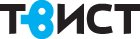 ООО «ТВиСТ»г-ну Миронову В.А.119071, г. Москва, ул. М. Калужская, д. 15, стр. 3                                                                                                             (адресат обращения)от ЗаявителяФамилия ________________________________________________________________________       Имя ____________________________________________________________________________        Отчество ________________________________________________________________________                              Дата и место рождения ___________________________________________________________________                                       Адрес регистрации  ______________________________________________________________________                                       Адрес установки абонентского оборудования________________________________________________                                      Паспорт __________________________ выдан _______________________________________________                                      _______________________________________________________________________________________                                      Реквизиты договора (лицевой счет) об оказании услуг ________________________________________Заявлениео заключении договора об оказании услуг кабельного телевиденияПрошу заключить договор об оказании услуг связи по адресу: _______________________________________________________________________________________________________                                                               (адрес установки абонентского устройства)Услуги связи, заказываемые заявителем:Помещение, подлежащее подключению_________________________________________________________              (жилое помещение: отдельная квартира, коммунальная квартира, частный дом, др.; нежилое помещение)Помещение используется:_____________________________________________________________________                                                                                      (в личных целях, в коммерческих целях)Документ, подтверждающий право заявителя на владение или пользование помещением, по вышеуказанному адресу: ______________________________________________________________________________________________________  (свидетельство о праве собственности №; договор аренды/найма № ; паспорт, в случае регистрации по адресу подключения)Тип абонентского устройства:_________________________________________________________________                                                                                                           (телевизор, другое)Настоящим подтверждаю свое согласие на обработку и хранение вышеуказанных персональных данных  на основании ФЗ № 152-ФЗ «О персональных данных» от 27.07.2006 г.      Служебные отметки:Заявление принято к рассмотрению  «_____» _______________ 201__г.Регистрационный номер _________________________ решение ООО «ТВиСТ» _____________________________         Кабельное телевидение ____________________________________________________________________                                                                                        (указать тарифный план)        Цифровое телевидение ____________________________________________________________________                                                                                                                                                                                                     (указать подключаемые пакеты)          Контактные данные: Мобильный номер телефона: 8 (            )_______________________          Контактные данные:    Электронный адрес:___________________ @_______________«_____» _______________ 201__ г._____________________________________              (подпись заявителя/представителя заявителя)